ZACH BRYAN CELEBRATES ONE-YEAR ANNIVERSARY OF CHART-TOPPING ALBUM AMERICAN HEARTBREAK52 CONSECUTIVE WEEKS ON BILLBOARD 200 CHART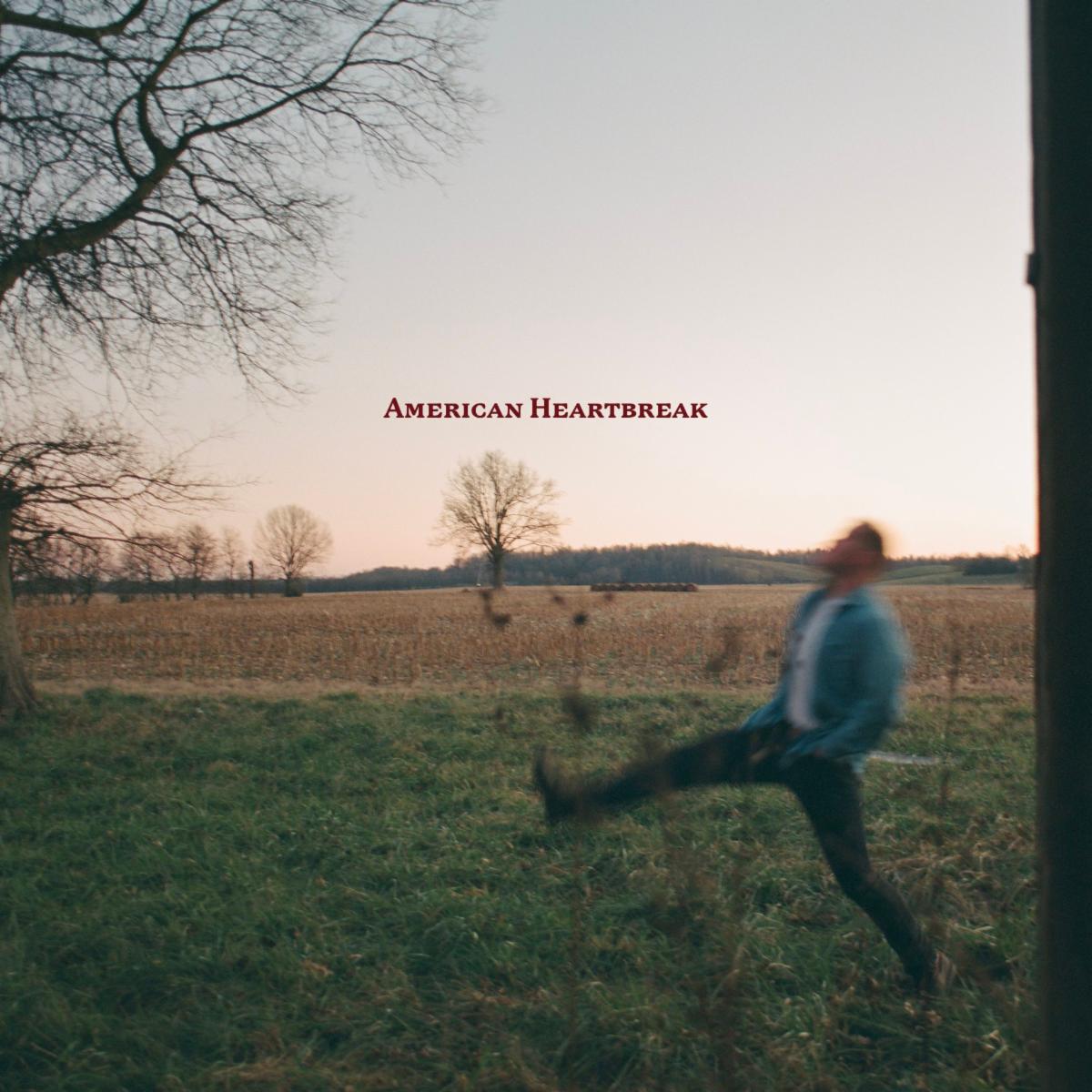 (Hi-res download HERE)May 25, 2023 (Los Angeles, CA) — This week, GRAMMY® Award-nominated, multi-Platinum certified singer-songwriter Zach Bryan celebrates the one-year anniversary of his critically acclaimed, chart-topping album American Heartbreak. The album has yet to leave the Billboard 200 Chart since its release, topping the Billboard Country Albums Chart at #1 and emerging as the Most Streamed Country Album on Spotify in 2022. Listen to American Heartbreak HERE via Warner Records.Recently, Bryan received the award for New Male Artist of the Year at the 58th Annual Academy of Country Music Awards. To date, the Oklahoma native has accrued over 5.3 billion streams and earned 3 Gold-certified singles in addition to the now 4x Platinum “Something in the Orange.” The latter also secured him a 2023 GRAMMY® Award nomination for Best Country Solo Performance. The first half of 2023 saw Bryan touring Europe for the first time with dates in Ireland, England, Scotland, Germany, The Netherlands and Denmark. All shows sold out instantly.  His biggest US headline tour to date is currently underway, after selling out months in advance. The Burn Burn Burn North American Tour — which also includes headlining all major country festivals — picks up this week in Albany, NY at MVP Arena.Earlier this month, Bryan released the cinematic music video for “Oklahoma Smokeshow” — watch it HERE. Bryan is currently hard at work on the follow-up to American Heartbreak. Zach Bryan Burn Burn Burn 2023 Tour:* Indicates Festival DateMay 26			Albany, NY		MVP ArenaMay 28			London, ON		Budweiser GardensMay 30			Philadelphia, PA	Wells Fargo CenterMay 31			Philadelphia, PA          	Wells Fargo CenterJune 02                       	Cleveland, OH             	Rocket Mortgage FieldhouseJune 03                      	Lexington, KY              	Railbird FestivalJune 23                       	New York, NY              	Forest Hills StadiumJune 24                      	New York, NY              	Forest Hills StadiumJune 26                       	Denver, CO                 	Red Rocks AmphitheatreJune 27                       	Denver, CO                 	Red Rocks AmphitheatreJuly 07                        	Milwaukee, WI             	Summerfest*July 13                       	Chicago, IL                  	Windy City Smokeout*July 14-16                  	Whitefish, MT               	Under The Big Sky Festival*July 20-July 22          	Cullman, AL                 	Rock The South*July 23                      	Cheyenne, WY             	Cheyenne Frontier Days*Aug 05                       	St. Charles, IA             	Hinterland Music FestivalAug 07                        	Grand Rapids, MI         	Van Andel ArenaAug 09                        	Minneapolis, MN          	Target CenterAug 11                        	Tulsa, OK                    	BOK CenterAug 12                       	Tulsa, OK                    	BOK CenterAug 14                        	Sioux Falls, SD            	Denny Sanford Premier CenterAug 17                        	Nampa, ID                   	Ford Idaho CenterAug 19                        	Las Vegas, NV             	T-Mobile ArenaAug 20                        	Bakersfield, CA            	Mechanics Bank ArenaAug 21                        	Oakland, CA                	Oakland ArenaAug 23                        	Los Angeles, CA          	Crypto.com ArenaAug 25                        	Glendale, AZ                	Desert Diamond ArenaAug 27                        	Wichita, KS                 	INTRUST Bank ArenaAug 29                        	Lincoln, NE                  	Pinnacle Bank ArenaAug 30                        	Kansas City, MO         	T-Mobile CenterOct 07                        	Opelika, AL                   	Auburn Rodeo